Applying and Visualizing Rotations on a GridApplying and Visualizing Rotations on a GridApplying and Visualizing Rotations on a GridApplying and Visualizing Rotations on a GridIdentifies rotated 2-D shapes on a grid with a point of rotation on the shape.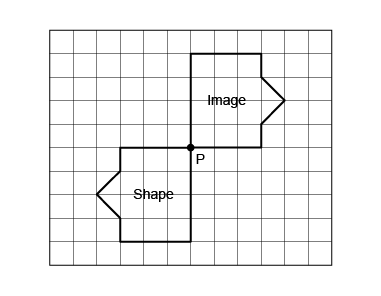 “This grid shows a rotation of a  tun about vertex P.”Identifies rotated 2-D shapes on a grid with a point of rotation outside the shape.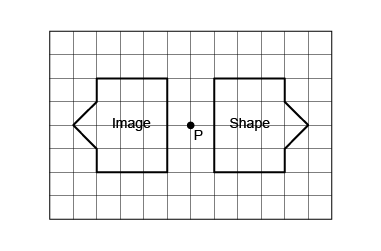 “The shape has been rotated a  turn around the point of rotation P, located outside the shape.”Describes and performs rotations/turns, both clockwise and counterclockwise.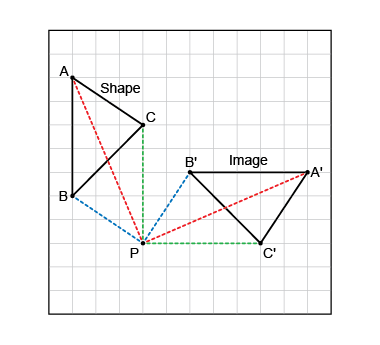 “The shape was rotated by a  turn counterclockwise about P.  The matching vertices on the shape and its image are the same distance from the point of rotation.”Visualizes, predicts, and describes where the image of a shape will be after a rotation.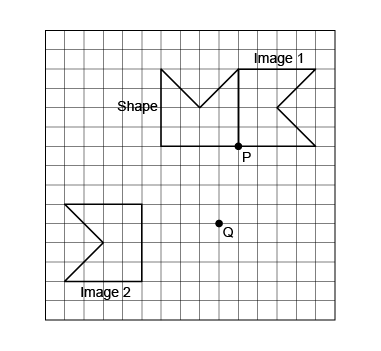 “I visualized and predicted where the images of the pentagon would be after a rotation of a  turn clockwise about P (on the shape) and after a rotation of a  turn counterclockwise about Q (off the shape). I rotated the shape to check. I know each image is correct because corresponding points are the same distance from the point of rotation.”Observations/DocumentationObservations/DocumentationObservations/DocumentationObservations/Documentation